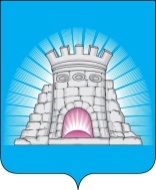 Заключение по результатам экспертно-аналитического мероприятия «Оперативный контроль исполнения бюджета городского округа Зарайск Московской области и подготовка информации о ходе исполнения бюджета городского округа Зарайск Московской области: мониторинг исполнения бюджета городского округа Зарайск  Московской области за 1 полугодие 2021 года»г. Зарайск						20 августа 2021 годаМосковской области1.Общие положения	Информация о ходе исполнении бюджета городского округа Зарайск Московской области за 1 полугодие  2021 года подготовлена Контрольно-счетной палатой городского округа Зарайск Московской области (далее – КСП городского округа Зарайск) в соответствии с требованиями статей 157, 268.1 Бюджетного кодекса Российской Федерации от 31 июля 1998 года № 145-ФЗ (далее – Бюджетный кодекс РФ), а также: 	- Федеральным законом от 07.02.2011 № 6-ФЗ «Об общих принципах организации и деятельности контрольно-счетных органов субъектов Российской Федерации и муниципальных образований»; 	- Положением о Бюджетном процессе в городском округе Зарайск  Московской области, утвержденным решением Совета депутатов городского округа Зарайск Московской области от 26.10.2017 № 10/3 (далее – Положение о бюджетном процессе); 	- пунктом 1.10 плана работы Контрольно-счетной палаты городского округа Зарайск Московской области на 2021 год.Объекты экспертно-аналитического мероприятия: Финансовое управление администрации городского округа Зарайск Московской области.Исследуемый период: 1 полугодие 2021 года	Анализ хода исполнения бюджета городского округа Зарайск Московской области за 1 полугодие 2021 года проведен на основании:		отчета об исполнении бюджета городского округа Зарайск за 1 полугодие 2021 года, утвержденного постановлением главы городского округа Зарайск Московской области от 20.07.2021 года № 1118/7;		сводной бюджетной росписи расходов бюджета городского округа Зарайск Московской области (по состоянию на 01.07.2021 года), представленной в КСП городского округа Зарайск Финансовым управлением администрации городского округа Зарайск;		иной информации об исполнении бюджета городского округа Зарайск Московской области за 1 полугодие 2021 года размещенной в открытом доступе.2. Общая характеристика исполнения бюджета за 1 полугодие 2021 года	 Решением Совета депутатов городского округа Зарайск Московской области от 17.12.2020 № 65/1 «О бюджете городского округа Зарайск Московской области на 2021 год и плановый период 2022 и 2023 годов» бюджет городского округа Зарайск Московской области на 2021 год в первоначальной редакции утвержден по доходам в объеме 2530364 тыс. рублей, по расходам в объеме 2560849 тыс. рублей, с дефицитом в размере 30485 тыс. рублей (далее первоначальный бюджет).	В анализируемом периоде в Решение Совета депутатов городского округа Зарайск Московской области от 17.12.2020 № 65/1 «О бюджете городского округа Зарайск Московской области на 2021 год и плановый период 2022 и 2023 годов»  были внесены изменения решениями Совета депутатов городского округа Зарайск Московской области от 30.12.2020 № 66/2, от 25.02.2021 № 68/2, от 25.03.2021 № 69/1, от 27.05.2021 № 71/3.	В результате уточнения от  27.05.2021 № 71/3 бюджет городского округа Зарайск по сравнению с показателями первоначального бюджета общий объем доходов увеличился на 46138 тыс. рублей или на 1,8% (2576502 тыс. рублей), объем расходов увеличился на 87023 тыс. рублей или на 3,4% (2647872 тыс. рублей) (далее утвержденный бюджет).	По состоянию на 01.07.2021 года сводная бюджетная роспись утверждена финансовым управлением городского округа Зарайск в объеме  2733252,0 тыс. рублей.	Бюджет городского округа Зарайск за отчетный период 2021 года исполнен:по доходам – в объеме 1117957,1 тыс. рублей или 43,4% утвержденного бюджета (за аналогичный период 2020 года – 1016052,8 тыс. рублей или 41,0% утвержденного бюджета);	по расходам – в объеме 997247,3 тыс. рублей или 36,5% сводной бюджетной росписи (за аналогичный период 2020 года  - в объеме 936758,0 тыс. рублей или 36,8% сводной бюджетной росписи);	с профицитом в размере 120709,8 тыс. рублей при утвержденном годовом дефиците в размере 71370 тыс. рублей (в аналогичном периоде 2020 года бюджет городского округа Зарайск был исполнен с профицитом в размере 79295 тыс. рублей при утвержденном дефиците в размере 72174 тыс. рублей).3. Анализ исполнения бюджета по доходам             В соответствии с представленным отчетом в доходную часть бюджета городского округа Зарайск за 1 полугодие 2021 года поступило 1117957,1 тыс. рублей, в том числе налоговые и неналоговые доходы – 412149,8 тыс. рублей, безвозмездные поступления – 705807,4 тыс. рублей.	Общий объем поступлений за 1 полугодие текущего года на 10,0% выше поступлений за 1 полугодие 2020 года (факт 1 полугодие 2020 года – 1016052,8 тыс. рублей).	Поступление доходов бюджета городского округа Зарайск за 1 полугодие 2021 года составило:- налоговые доходы – 365008 тыс. рублей или 46,1% от утвержденного бюджета;- неналоговые доходы – 47142 тыс. рублей или 74,7% от утвержденного бюджета;- по безвозмездным поступлениям – 705807 тыс. рублей или 41,0% от утвержденного бюджета.Структура доходных источников бюджета городского округа Зарайск за 1 полугодие 2021 года представлена на диаграмме:3.1. Анализ поступления налоговых доходовОбъём налоговых доходов поступивших в бюджет городского округа Зарайск за 1 полугодие 2021 года год составил 365009 тыс. рублей. По сравнению с аналогичным периодом прошлого года отмечается увеличение объёма налоговых доходов бюджета на 40331 тыс. рублей или  12,4%.  Структура налоговых поступлений:- налог на доходы физических лиц – исполнение за 1 полугодие 2021 года составило 286424 тыс. рублей или 46,0 % к утвержденным бюджетным назначениям, 112,1% к уровню 1 полугодия 2020 года;- акцизы – исполнение за 1 полугодие 2021 года составило 20118 тыс. рублей или 47,0% к утвержденным бюджетным назначениям, 109,9% к уровню 1 полугодия 2020 года;- налог, взимаемый в связи с применением упрощенной системы налогообложения – исполнение за 1 полугодие 2021 года составило 25072 тыс. рублей  или 57,0% к утвержденным бюджетным назначениям, 161,1% к уровню 1 полугодия 2020 года;- единый налог на вмененный доход для отдельных видов деятельности – исполнение за 1 полугодие 2021 года – 3368 тыс. рублей или 94,6% к утвержденным бюджетным назначениям, 41,2% к аналогичному периоду прошлого года;- единый сельскохозяйственный налог – исполнение за 1 полугодие 2021 года – 20,0 тыс. рублей, 1000,0% к уровню 1 полугодия 2020 года;- налог, взимаемый в связи с применением патентной системы налогообложения – исполнение за 1 полугодие 2021 года составило 5902 тыс. рублей или 66,4% к утвержденным бюджетным назначениям, 3120,3% к уровню 1 полугодия  2020 года;- налог на имущество физических лиц – исполнение за 1 полугодие 2021 года составило 4916 тыс. рублей или 24,2% к утвержденным бюджетным назначениям, 377,6% к аналогичному периоду прошлого года;- земельный налог – исполнение за  1 полугодие  2021 года составило  16936 тыс. рублей, что составляет 36,4% от утвержденных бюджетных назначений, 77,9% к аналогичному периоду прошлого года;- государственная пошлина – исполнение за 1 полугодие 2021 года составило 2252 тыс. рублей или 56,1% к утвержденным бюджетным назначениям, 103,7% к уровню 1 полугодия 2020 года.Структура налоговых доходов бюджета городского округа Зарайск Московской области за 1 полугодие 2021 года представлена на диаграмме:3.2. Анализ поступления неналоговых доходовОбъём неналоговых доходов поступивших в бюджет городского округа Зарайск за 1 полугодие 2021 год составил 47141 тыс. рублей. По сравнению с аналогичным периодом прошлого года отмечается увеличение объёма неналоговых доходов бюджета на 20123 тыс. рублей или  74,5%.  Структура неналоговых поступлений:- доходы от использования имущества, находящегося в государственной и муниципальной собственности –  исполнение за 1 полугодие 2021 года составило 28316 тыс. рублей или 64,6% к утвержденным бюджетным назначениям, 195,4% к уровню 1 полугодия 2020 года; - платежи при пользовании природными ресурсами  – исполнение за 1 полугодие 2021 года составило 960 тыс. рублей, что составляет 86,0% от утвержденных бюджетных назначений и 81,0% к аналогичному периоду прошлого года;-  доходы от оказания платных услуг и компенсация затрат государства – исполнение за 1 полугодие 2021 года составило 6983 тыс. рублей, что составляет 105,8% от утвержденных бюджетных назначений и 301,9% к аналогичному периоду прошлого года;- доходы от продажи материальных и нематериальных активов - исполнение за 1 полугодие 2021 года составило 9269 тыс. рублей, что составляет 88,0% от утвержденных бюджетных назначений и 118,7% к аналогичному периоду прошлого года;- штрафы, санкции, возмещение ущерба – исполнение за 1 полугодие 2021 года составило 1257 тыс. рублей, что составляет 119,4% от утвержденных бюджетных назначений и 120,1% к аналогичному периоду прошлого года;- прочие неналоговые доходы – исполнение за 1 полугодие 2021 года составило 357 тыс. рублей, что составляет и 205,2%  к аналогичному периоду прошлого года.Структура неналоговых доходов бюджета городского округа Зарайск Московской области за 1 полугодие 2021 года представлена на диаграмме:3.3. Анализ безвозмездных поступленийОбъём безвозмездных поступлений, поступивших в бюджет городского округа Зарайск за 1 полугодие 2021 год составил 705807 тыс. рублей. По сравнению с аналогичным периодом прошлого года отмечается увеличение объёма безвозмездных поступлений на 41450 тыс. рублей или  6,2%.  	Структура безвозмездных поступлений:- дотации бюджетам бюджетной системы Российской Федерации - исполнение за 1 полугодие 2021 года составило 275025 тыс. рублей, что составляет 55,6% от утвержденных бюджетных назначений и 177,0% к аналогичному периоду прошлого года;- субсидии бюджетам бюджетной системы Российской Федерации -  исполнение за 1 полугодие 2021 года составило 95022 тыс. рублей, что составляет 15,5% от утвержденных бюджетных назначений и 83,3% к аналогичному периоду прошлого года;- субвенции бюджетам бюджетной системы Российской Федерации - исполнение за 1 полугодие 2021 года составило 357880 тыс. рублей, что составляет 56,5% от утвержденных бюджетных назначений и 95,6% к аналогичному периоду прошлого года; - прочие безвозмездные поступления – исполнение за 1 полугодие 2021 года составило 231 тыс. рублей;- возврат остатков субсидий, субвенций и иных межбюджетных трансфертов – исполнение за 1 полугодие 2021 года составило (- 22351) тыс. рублей, что составляет 100,0% утвержденных бюджетных назначений, 92,7% к аналогичному периоду прошлого года.Структура безвозмездных поступлений в бюджет городского округа Зарайск Московской области за 1 полугодие 2021 года представлена на диаграмме:4. Анализ исполнения бюджета по расходамБюджетные ассигнования по расходам бюджета городского округа Зарайск на2021 год утверждены Решением Совета депутатов городского округа Зарайск Московской области от 17.12.2020 № 65/1 «О бюджете городского округа Зарайск Московской области на 2021 год и плановый период 2022 и 2023 годов» в объеме 2560849 тыс. рублей. Расходная часть бюджета в течение 1 полугодия 2021 года увеличилась на 172403 тыс. рублей или на 6,7% от первоначального бюджета на 2021 год.Согласно представленного отчета об исполнении бюджета, кассовое исполнение бюджета за 1 полугодие 2021 года – 997247,3 тыс. рублей или 36,5% к уровню сводной бюджетной росписи и 38,9% к первоначальному бюджету.В аналогичном периоде 2020 года исполнение бюджета городского округа Зарайск Московской области по расходам составило 936758 тыс. рублей или 36,8% к утвержденному бюджету и 37,9% к первоначальному бюджету. Анализ внесения изменений в сводную бюджетную роспись за январь-июнь 2021 года по разделам классификации расходов бюджета приведен в таблице:В отчетном периоде были значительно увеличены бюджетные ассигнования по разделу «Охрана окружающей среды» на 347,9% от первоначального бюджета, по разделу «Национальная экономика» на 42,4% от первоначального бюджета. 	 В разрезе разделов исполнение бюджета по расходам за 1 полугодие 2021 года по отношению к плановым назначениям составило:Уровень исполнения бюджета городского округа Зарайск по разделам классификации расходов бюджетов составил от 16,2% по разделу «Жилищно-коммунальное хозяйство» до 78,0% по разделу «Охрана окружающей среды».Наиболее низкий уровень исполнения бюджета городского округа Зарайск по разделам классификации расходов бюджетов отмечается по разделам: «Жилищно-коммунальное хозяйство» (16,2%), «Национальная экономика» (24,6%), «Национальная безопасность и правоохранительная деятельность» (32,9%).Уровень исполнения бюджета городского округа Зарайск за 1 полугодие 2021 года по разделам классификации расходов бюджета приведен в следующей таблице: 	Отмечается снижение уровня исполнения бюджета городского округа Зарайск по сравнению с аналогичным периодом 2020 года по разделам, «Национальная оборона», «Национальная безопасность и правоохранительная деятельность», «Жилищно-коммунальное хозяйство», «Образование», «Культура, кинематография». 	Как следует из приведенных в таблице данных в отчетном периоде 2021 года из 11 разделов классификации расходов бюджета ниже среднего значения исполнения сводной бюджетной росписи на 01.07.2021 года (36,5%) исполнены расходы по 5 разделам.5. Анализ исполнения муниципальных программ и непрограммных расходов5.1. В бюджете городского округа Зарайск Московской области на 2021 год, с учетом уточнений предусмотрены средства на реализацию 19 муниципальных программ в объеме 2510655 тыс. рублей или 99,4% от общего запланированного объема расходов бюджета.За 1 полугодие 2021 года исполнение бюджета городского округа Зарайск по расходам на реализацию программных мероприятий составило 984733 тыс. рублей или 36,3% от утвержденного бюджета по программным расходам, в том числе:	тыс. руб.	Уровень исполнения бюджета городского округа Зарайск по муниципальным программам составил от 0% -  «Здравоохранение», "Предпринимательство", «Переселение граждан из аварийного жилищного фонда»  до 67,0% - «Жилище». Структура программных расходов бюджета городского округа Зарайск Московской области за 1 полугодие 2021 года представлена на диаграмме:5.2.  Расходы на руководство и управление в сфере установленных функций органов местного самоуправления утвержденным бюджетом на 2021 год предусмотрены в объеме 10398,0 тыс. рублей. Освоение средств за январь - июнь2021 года составило 5687,0 тыс. рублей или 54,7%.Непрограммные расходы уточненным бюджетом на 2021 год предусмотрены в объеме 11812,0 тыс. рублей. Освоение средств по непрограммным расходам бюджета городского округа Зарайск за январь - июнь 2021 года составило 6825,0 тыс. рублей или 57,8 %. 6. Исполнение бюджета городского округа Зарайск Московской области по расходам, осуществляемым за счет средств резервного фондаУтвержденным бюджетом на 2021 год предусмотрены средства резервного фонда Администрации городского округа Зарайск Московской области на предупреждение и ликвидацию чрезвычайных ситуаций и последствий стихийных бедствий в объеме 1500 тыс. рублей.В отчетном периоде средства резервного фонда не расходовались.7. Анализ использования средств Дорожного фонда городского округа Зарайск Московской области Статьей 6 Решения  о бюджете городского округа Зарайск на 2021 год Дорожный фонд городского округа Зарайск утвержден в объеме 241214 тыс. рублей (с учетом изменений), сводной бюджетной росписью предусмотрено 245010 тыс. рублей. Объем бюджетных ассигнований Дорожного фонда городского округа Зарайск Московской области соответствует требованиям пункта 4 статьи 179.4 Бюджетного Кодекса РФ и пункта 3 «Порядка формирования и использования бюджетных ассигнований муниципального дорожного фонда, утвержденного решением Совета депутатов городского округа Зарайск Московской области от 21.11.2013 №62/11 (с изменениями от 25.07.2019 года № 43/4) – не менее прогнозируемого объема доходов, являющихся источниками для расчета объема бюджетных ассигнований Дорожного фонда городского округа Зарайск. Исполнение бюджета по расходам Дорожного фонда городского округа Зарайск Московской области за 1 полугодие 2021 года составило 42715 тыс. рублей или 17,4% от сводной бюджетной росписи на 2021 год.8. Источники финансирования дефицита бюджета городского округа Зарайск	За 1 полугодие 2021 года бюджет городского округа Зарайск исполнен с профицитом в размере 120709,8 тыс. рублей при утвержденном годовом дефиците в размере 71370 тыс. рублей.	В аналогичном периоде 2020 года  бюджет городского округа Зарайск исполнен с профицитом в размере 79295 тыс. рублей при утвержденном годовом дефиците в размере 72174 тыс. рублей.	В отчетном периоде плановый размер дефицита бюджета городского округа Зарайск изменялся два раза и был первоначально увеличен (февраль 2021 года) на 58086 тыс. рублей или на 190,5% по сравнению с первоначально утвержденным значением (с 30485 тыс. рублей до 88571 тыс. рублей), затем уменьшен (март 2021 года) на 17200 тыс. рублей (с 88571 тыс. рублей до 71371 тыс. рублей), в мае 2021 года уменьшен на 1 тыс. рублей (с 71371 тыс. рублей до 71370 тыс. рублей).	Информация об источниках финансирования дефицита бюджета согласно данным отчета об исполнении бюджета городского округа Зарайск по состоянию на 01.07.2021 года, приведена в следующей таблице:9. Муниципальный долг городского округа Зарайск Московской областиВ соответствии со статьей 107 Бюджетного Кодекса РФ утвержденным бюджетом установлен верхний предел  муниципального внутреннего долга городского округа Зарайск Московской области по состоянию на 1 января 2022 года в размере 150000 тыс. рублей.	В отчетном периоде установленный размер верхнего предела муниципального внутреннего долга городского округа Зарайск по состоянию на 1 января 2022 года изменялся два раза и был уменьшен на 6715 тыс. рублей или на 4,5%  по сравнению с первоначально утвержденным значением (со 150000 тыс. рублей до 143285 тыс. рублей).По данным выписки из Долговой книги городского округа Зарайск Московской области по состоянию на 01.07.2021 года объем муниципального долга городского округа Зарайск  составил 100000 тыс. рублей.Пунктом 17 Решения о бюджете городского округа Зарайск на 2021 год предельный объем заимствований городского округа Зарайск Московской области в течение 2021 года установлен в объеме до 143285 тыс. рублей.В отчетном периоде установленный предельный объем заимствований городского округа Зарайск Московской области изменялся два раза и был уменьшен на 6715 тыс. рублей (со 15000 тыс. рублей до 143285 тыс. рублей).В отчетном периоде 2021 года предельный объем заимствований городского округа Зарайск Московской области не превышен. Анализ состояния муниципального долга городского округа Зарайск Московской области представлен в таблице (тыс. рублей):10. Анализ дебиторской и кредиторской задолженностей.Анализ проведён по данным Сведений по дебиторской и кредиторской задолженности (ф.0503369) по состоянию на 01.07.2021 года.Кредиторская задолженность городского округа Зарайск Московской области на 01 июля 2021 года составила 49334,4 тыс. рублей, просроченной кредиторской задолженности на 01.07.2021 года нет. Кредиторская задолженность уменьшилась на 7758,9 тыс. рублей (на 01.01.2021 года - 57093,3 тыс. рублей).Дебиторская задолженность на 01 июля 2021 года составила 1924123,7 тыс. рублей. Объём просроченной дебиторской задолженности составляет 69072,4 тыс. рублей. Дебиторская задолженность увеличилась 1192670,7 тыс. рублей (на 01.01.2021 года – 731453,0 тыс. рублей).  11. Выводы11.1. Анализ исполнения бюджета городского округа Зарайск Московской области за 1 полугодие 2021 года показал, что исполнение в целом обеспечивалось в соответствии с требованиями Бюджетного кодекса Российской Федерации, Положения о бюджетном процессе, Решением Совета депутатов городского округа Зарайск Московской области от 17.12.2020 № 65/1 «О бюджете городского округа Зарайск Московской области на 2021 год и плановый период 2022 и 2023 годов», Законом Московской области от 04.12.2020 N 251/2020-ОЗ "О бюджете Московской области на 202 год и на плановый период 2022 и 2023 годов"; 11.2. Доходы бюджета городского округа Зарайск Московской области сформированы в соответствии с законодательством о налогах и сборах и статьями 61.2., 62 Бюджетного кодекса РФ и исполнены за 1 полугодие 2021 года в сумме 1117957,1 тыс. рублей. Расходы бюджета городского округа Зарайск Московской области, осуществляемые в соответствии со Сводной бюджетной росписью, составили 997247,3 тыс. рублей. Результатом исполнения бюджета городского округа Зарайск Московской области является профицит в сумме 120709,8 тыс. рублей; 11.3. Контрольно-счетная палата городского округа Зарайск Московской области подтверждает полноту и достоверность данных отчета об исполнении бюджета городского округа Зарайск Московской области за 1 полугодие 2021 года. Бюджет исполнялся в отчетном периоде в соответствии с требованиями действующего бюджетного законодательства. 12. ПредложенияПо результатам анализа исполнения бюджета городского округа Зарайск Московской области за 1 полугодие 2021 года КСП городского округа Зарайск предлагает:12.1. Рассмотреть результаты экспертно-аналитического мероприятия;12.2. Усилить работу по обеспечению исполнения расходных обязательств, принять меры к повышению уровня исполнения программных расходов в целях исключения рисков их неисполнения в 2021 году;12.3. Финансовому управлению администрации городского округа Зарайск Московской области и главным администраторам средств бюджета городского округа Зарайск Московской области обеспечить контроль за исполнением параметров Решения о бюджете городского округа Зарайск Московской области на 2021 год.Настоящее Заключение направлено главе городского округа Зарайск Московской области и в Совет депутатов городского округа Зарайск Московской области.Председатель Контрольно – счетной палатыгородского округа Зарайск Московской области						            	Е.Н.КоротаеваРазделНаименованиеБюджетные ассигнования на 2021 годБюджетные ассигнования на 2021 годИзменение объема бюджетных ассигнованийИзменение объема бюджетных ассигнованийРазделНаименованиеПервоначально утвержденный бюджет,тыс. рублейСводная бюджетная роспись по состоянию на 01.07.2021,тыс. рублейтыс. рублей(гр.4 – гр.3)изменение,%1234560100Общегосударственные вопросы280400295174147745,30200Национальная оборона274427440-0300Национальная безопасность и правоохранительная деятельность1705418994194011,40400Национальная экономика25216835910110693342,40500Жилищно-коммунальное хозяйство630292653422231303,70600Охрана окружающей среды158570995514347,90700Образование95745896000325450,30800Культура, кинематография24131524973184163,51000Социальная политика1063351170261069110,11100Физическая культура и спорт63353640136601,01300Обслуживание государственного и муниципального долга81455945-2200-27,0ИТОГО РАСХОДОВИТОГО РАСХОДОВ256084927332521724036,7РазделНаименование1 полугодие 2021 года1 полугодие 2021 года1 полугодие 2021 года1 полугодие 2021 года1 полугодие 2021 годаРазделНаименованиеПервоначальный бюджет,тыс. рублейСводная бюджетная роспись тыс. рублейИсполненотыс. рублейИсполнение, в % отИсполнение, в % отРазделНаименованиеПервоначальный бюджет,тыс. рублейСводная бюджетная роспись тыс. рублейИсполненотыс. рублейпервоначального бюджетасводной бюджетной росписи12345670100Общегосударственные вопросы28040029517415510455,352,50200Национальная оборона2744274499536,336,30300Национальная безопасность и правоохранительная деятельность1705418994625736,732,90400Национальная экономика2521683591018847135,124,60500Жилищно-коммунальное хозяйство63029265342210570416,816,20600Охрана окружающей среды158570995534-78,00700Образование95745896000345554447,647,50800Культура, кинематография2413152497318585635,634,41000Социальная политика1063351170266286159,153,71100Физическая культура и спорт63353640132816744.544,01300Обслуживание государственного и муниципального долга81455945275433,846,3ИТОГО РАСХОДОВИТОГО РАСХОДОВ2560849273325299724738,936,5НаименованиеИсполнение сводной бюджетной росписи, в %Исполнение сводной бюджетной росписи, в %Исполнение сводной бюджетной росписи, в %Темп прироста (снижение)х100%-100%Наименование1 полугодие 2019 года1 полугодие 2020 года1 полугодие 2021 годаТемп прироста (снижение)х100%-100%1345Общегосударственные вопросы51,352,252,50,6Национальная оборона42,541,336,3-12,1Национальная безопасность и правоохранительная деятельность31,135,732,9-7,8Национальная экономика16,728,124,6-12,5Жилищно-коммунальное хозяйство13,921,616,2-25,0Охрана окружающей среды35,30,378,025900,0Образование50,448,947,5-2,9Культура, кинематография47,035,034,4-1,7Здравоохранение21,7---Социальная политика40,342,953,725,2Физическая культура и спорт51,936,344,021,2Обслуживание государственного и муниципального долга44,639,646,316,9Всего исполнено35,836,836,5-0,8№ п/пНаименование муниципальных программУтвержденный план на 01.07.2021г.Исполнено 1 полугодие 2021 года% исполнения123451Муниципальная программа «Здравоохранение»16800,02Муниципальная программа "Культура " 2483228690035,03 Муниципальная программа "Образование"               93126845052848,44Муниципальная программа "Социальная защита населения "  1031934803746,65 Муниципальная программа "Спорт"  640132816844,06Муниципальная программа "Развитие сельского хозяйства" 7342257135,07Муниципальная программа "Экология и окружающая среда" 2585200,88Муниципальная программа "Безопасность и обеспечение безопасности жизнедеятельности населения"                   390081388935,69Муниципальная программа "Жилище"                    305672047267,010Муниципальная программа " Развитие инженерной  инфраструктуры и энергоэффективности "                  7414736004,911 Муниципальная программа "Предпринимательство"  120000,012Муниципальная программа "Управление имуществом и муниципальными финансами»" 25638313482452,613Муниципальная программа "Развитие институтов гражданского общества, повышение эффективности местного самоуправления и реализации молодежной политики»                    22089451520,414Муниципальная программа "Развитие и функционирование дорожно-транспортного комплекса"                    3137477983025,415Муниципальная программа "Цифровое муниципальное образование" 501952081741,516Муниципальная программа "Архитектура и градостроительство" 147821714,717Муниципальная программа «Формирование современной комфортной городской среды»5530549034716,318Муниципальная программа «Строительство объектов социальной инфраструктуры»000,019Муниципальная программа «Переселение граждан из аварийного жилищного фонда» 1228300,0ИТОГО:ИТОГО:271104298473336,3Источники финансирования дефицита бюджетаУтвержденный  бюджет, тыс. рублейИсполнено, тыс. рублей123Источники финансирования дефицита бюджета – всего71370-120710в том числе:источники внутреннего финансирования13285-30000Кредиты кредитных организаций в валюте Российской Федерации13285-30000Получение кредитов от кредитных организаций бюджетами городских округов в валюте Российской Федерации1432850,0Погашение бюджетами городских округов кредитов от кредитных организаций в валюте Российской Федерации-130000-30000Изменение остатков средств на счетах по учету средств бюджетов58085-90710Увеличение прочих остатков денежных средств бюджетов городских округов-2719786-1208370Уменьшение прочих остатков денежных средств бюджетов городских округов28632521117660Наименование показателяПо состоянию на:По состоянию на:Темп ростаНаименование показателя01.07.2020 г.01.07.2021 г.01.07.2021 г. к 01.07.2020 г.Доходы всего (без учета безвозмездных и налоговых доходов по дополнительным нормативам)312313,50323991,00103,7Объем муниципального долга городского округа Зарайск80000,00100000,00125,0- бюджетные кредиты от других бюджетов бюджетной системы РФ0,000,000,00-кредиты, полученные от кредитных организаций80000,0100000,0125,0-муниципальные гарантии0,00,00,0Уровень муниципального долга к налоговым и неналоговым доходам бюджета городского округа Зарайск (без учета доходов по дополнительным нормативам)25,6230,87120,5Объем расходов на обслуживание муниципального долга3123,432754,1088,2Расходы всего (без учета субвенций)605403,46678374,30112,1Уровень расходов на обслуживание муниципального долга к расходам бюджета, за исключением объема расходов, которые осуществляются за счет субвенций, предоставляемых из бюджетов бюджетной системы РФ0,520,4178,8